„Humanitas. Pedagogika i Psychologia” instrukcja przygotowania artykułu do prac wydawniczychWstępSzanowni Państwo, w związku z planowaną aplikacją czasopisma „HUMANITAS. Pedagogika i Psychologia”, wynikającą z wymogów stawianych czasopismom naukowym zamieszczonym w Wykazie czasopism punktowanych MNiSW, do międzynarodowych baz czasopism (tj. Scopus, Web of Science), prosimy o stosowanie się w trakcie przygotowywania artykułów do poniższych zaleceń, które wynikają z wymagań stawianych przez te bazy. Prosimy o dokładne zapoznanie się z instrukcją i jak najbardziej precyzyjne zastosowanie się do jej zaleceń. Przesłane do redakcji artykuły niezgodne z instrukcją nie będą mogły zostać przyjęte do prac wydawniczych. Informujemy również, że napisanie artykułu zgodnie z instrukcją nie oznacza automatycznego przyjęcia tekstu do publikacji. O przyjęciu artykułu do publikacji zadecyduje uzyskanie dwóch pozytywnych recenzji wydawniczych.Informacja została sformułowana w sposób, który jednocześnie ułatwi wyszukiwanie Państwa artykułu w krajowych i międzynarodowych bazach czasopism i artykułów. Poniżej sformułowane zalecenia zostały zebrane i zredagowane na podstawie wiedzy, dotyczącej procesu aplikacji polskich czasopism do międzynarodowych baz. Dotyczą one  elementów, na które zwracają uwagę przedstawiciele Scopus i Web of Science podczas oceny technicznej i merytorycznej czasopisma. Zachęcamy Państwa do napisania artykułów, które mogą wzbogacić dorobek wydawniczy „HUMANITAS. Pedagogika i Psychologia” oraz dorobek naukowy Autorów publikacji. Warto podjąć takie wysiłki! W przypadku niejasności jako zespół redakcyjny czasopisma pozostajemy do Państwa dyspozycji.w imieniu RedakcjiRedaktor Naczelnyprof. dr hab. Henryk CudakRodzaje artykułów publikowanych w czasopiśmie „HUMANITAS. Pedagogika i Psychologia”Redakcja prosi o przesyłanie do prac redakcyjnych następujących rodzajów artykułów:Oryginalny artykuł naukowy (original article) – oryginalna koncepcja, teoria itp. autora, wypracowana na podstawie przeprowadzonych przez niego badań, ujmująca oryginalność proponowanego rozwiązania na tle literatury przedmiotu (obecnego stanu wiedzy w analizowanym temacie).Artykuł przeglądowy (review article) – oryginalne stanowisko autora wypracowane na podstawie obecnego stanu wiedzy w analizowanym temacie i przeprowadzone w odniesieniu do literatury przedmiotu, wzbogacające obecnie istniejące rozwiązania w dziedzinie pedagogiki i psychologii.Komunikat o wynikach badań (research results article) – artykuł, którego podstawę stanowią przeprowadzone badania (ilościowe bądź jakościowe), stanowiący nowatorskie ujęcie tematu (nie: powtórzenie już istniejących wyników), tj. przeprowadzone przez Autora artykułu badania mają wpływ na rozwój pedagogiki i psychologii. Studium przypadku (case study) – opis przypadku, który jest istotny z punktu widzenia rozwijania, planowania lub aplikowania stosowanych lub weryfikowanych teorii naukowych z zakresu pedagogiki lub psychologii.VARIA. W dziale są zamieszczane sprawozdania z konferencji krajowych i zagranicznych z dziedziny pedagogiki i psychologii, recenzje prac naukowych, informacje dotyczące działalności komitetów i towarzystw naukowych. Prezentowane rozważania nie powinny przekraczać 3 stron przygotowanych zgodnie z zamieszczonymi poniżej wymogami redakcyjnymi.Zakres tematyczny artykułów publikowanych w czasopiśmie „HUMANITAS. Pedagogika i Psychologia”Redakcja publikuje artykuły z dziedziny pedagogika oraz z dziedziny psychologia, jak również z dyscyplin pokrewnych, biorących udział w rozwoju współczesnej myśli pedagogicznej i psychologicznej.Redakcja zastrzega sobie prawo nieprzyjmowania do dalszych prac redakcyjnych artykułów niezgodnych z przyjętą linią tematyczną czasopisma.Przygotowanie artykułuKonstrukcja artykułów ocenianych przez Scopus i Web of Science powinna rozpoczynać się od przemyślenia tematu (zwrócenie uwagi na jego oryginalność, niepełne opracowanie w dotychczasowej literaturze przedmiotu itp.). Ważna jest tutaj analiza dostępnej literatury, przez którą powyższe bazy rozumieją artykuły/monografie w nich zamieszczone. Stąd musimy Państwa poprosić o zamieszczenie w artykule następujących elementów dotyczących cytowanych pozycji z literatury przedmiotu:Prosimy o przegląd czasopism zamieszczonych w Scopus (https://www.elsevier.com/pl-pl/books-and-journals) i Web of Science (https://mjl.clarivate.com/home), tj. zamieszczonych w nich artykułów i książek, oraz wybór tych z nich, które są zgodne z Państwa tematem, i uwzględnienie ich w cytowaniach i w tekście Państwa artykułu (tj. cytowana praca musi zostać faktycznie wykorzystana, a nie tylko zacytowana). Jest to dla nas warunek najważniejszy. Prosimy o wykorzystanie co najmniej 5 takich artykułów/książek w Państwa pracy – oczywiście wymóg baz jest taki, że im w większym stopniu są wykorzystane materiały mieszczące się w zasobach tych baz, tym lepiej, a zatem szersze oparcie artykułu na literaturze zawartej w tych bazach jest oczekiwane przez Redakcję. Przy wyszukiwaniu artykułów w bazach można skorzystać z pomocy pracowników biblioteki uczelnianej.Prosimy o przejrzenie artykułów zamieszczonych w poprzednich numerach „Zeszytów Naukowych Wyższej Szkoły Humanitas. Pedagogika” (www.pedagogika-zeszytynaukowe.humanitas.edu.pl) oraz uwzględnienie 2 z nich w Państwa artykule w sposób opisany w punkcie 1. Prosimy o bezwzględne niestosowanie w tekście Państwa artykułu tzw. autocytowań. Nie liczą się one w Państwa wskaźniku cytowań (tj. nic Państwu nie dają w zakresie oceny Państwa dorobku naukowego). Prosimy również o niestosowanie zabiegów, umożliwiających Państwa identyfikację w procesie recenzji, np. wskazanie miejsca pracy, pełnionej funkcji itp.  Pierwsza strona artykułuInformacje wstępnePrzed tekstem artykułu, tj. przed nazwiskiem autora, tytułem itp., proszę zamieścić następujące informacje:Humanitas. Pedagogika i Psychologia, ss. [uzupełnia redakcja]ISSN: 1896-4591 [proszę pozostawić rodzaj artykułu, któremu odpowiada tekst, a pozostałe wykreślić]Oryginalny artykuł naukowy (original article)Artykuł przeglądowy (review article) Komunikat o wynikach badań (research results article)Studium przypadku (case study)VariaData wpływu/Received: [proszę pozostawić wszystkie trzy elementy, w których wymagane jest wpisanie dat, bez wypełnienia – uzupełni je redakcja]Data wpływu/Received:Data recenzji/Accepted: Data publikacji/Published: Źródła finansowania publikacji: [proszę wpisać np.: nazwa uczelni, która finansuje publikację, nazwa i nr grantu, środki własne itp.]DOI: [nr DOI zostanie uzupełniony przez redakcję]Authors’ Contribution: [proszę podkreślić zastosowane w Państwa artykule elementy, można wybrać kilka](A) Study Design (projekt badania)(B) Data Collection (zbieranie danych) (C) Statistical Analysis (analiza statystyczna) (D) Data Interpretation (interpretacja danych)(E) Manuscript Preparation (redagowanie opracowania) (F) Literature Search (badania literaturowe)Imię i nazwisko autora [proszę zastosować przypis dolny i zapisać w nim w kolejności następujące informacje: nr ORCID. Afiliacja: adres, telefon, e-mail odnoszący się do afiliacji ]Adres e-mail autoraTytuł artykułuIstotna jest konstrukcja tytułu. Powinien być krótki i wskazywać na to, o czym jest artykuł. To, co jest w nim najważniejsze, powinno znaleźć się w trzech pierwszych jego członach. Pod tytułem w języku polskim proszę zapisać tytuł w j. angielskim.Streszczenia i słowa kluczoweKolejność zamieszczania streszczeń i słów kluczowych w artykule:Streszczenie w j. angielskimSłowa kluczowe w j. angielskimStreszczenie w j. polskimSłowa kluczowe w j. polskimFormułowanie słów kluczowych:Prosimy unikać zbyt ogólnych terminów.W miarę możliwości prosimy stosować pojedyncze, oddzielane przecinkami wyrazy, w przypadku wyrażeń wielowyrazowych prosimy zamieszczać tylko te niezbędne i zwracać uwagę, by nie były zbyt długie.Słowa kluczowe powinny zawierać elementy występujące w tytule artykułu, ale nie ograniczać się tylko do nich.Proszę wpisać maksymalnie 5 słów kluczowych.Formułowanie streszczenia:Streszczenia w j. angielskim i polskim oraz słowa kluczowe powinny mieć jednolitą treść.Streszczenie jest bardzo ważnym elementem artykułu, gdyż to od niego większość czytelników rozpoczyna czytanie tekstu. Streszczenie nie może stanowić fragmentu tekstu artykułu (np. fragmentu wstępu, zakończenia, pojedynczy akapit artykułu itp.). Streszczenie powinno zawierać maksymalnie 1000 znaków ze spacjami i przedstawiać to, co zostało ujęte w artykule, tj.: Cel i problem główny artykułu, ewentualnie główna teza.W przypadku tekstu teoretyczno-badawczego: metoda, próba badawcza, najważniejsze wyniki.W przypadku tekstu teoretycznego: główne tezy i wnioski z nich wynikające.W jaki sposób rozwiązanie problemu przydatne jest dla teorii i praktyki?Prosimy zwracać uwagę na poprawność językową streszczenia i słów kluczowych, szczególnie w j. angielskim. Ponieważ eksperci z baz szczegółowo sprawdzają poprawność językową i uznają, że „językiem współczesnej nauki jest język angielski” (oficjalna informacja ze strony internetowej Web of Science), niedopuszczalne jest opieranie się wyłącznie na automatycznych translatorach tekstów.Poniżej przedstawiamy przykładowy początek poprawnie przygotowanego artykułu:Przykładowy początek artykułuHumanitas. Pedagogika i Psychologia, ss. ISSN: 1896-4591Oryginalny artykuł naukowy (original article)Data wpływu/Received: Data recenzji/Accepted: Data publikacji/Published: Oryginalny artykuł naukowy (original article)Artykuł przeglądowy (review article) Komunikat o wynikach badań (research results article)Studium przypadku (case study)Źródła finansowania publikacji: Wyższa Szkoła Humanitas w SosnowcuDOI: Authors’ Contribution: (A) Study Design (projekt badania)(B) Data Collection (zbieranie danych) (C) Statistical Analysis (analiza statystyczna) (D) Data Interpretation (interpretacja danych)(E) Manuscript Preparation (redagowanie opracowania) (F) Literature Search (badania literaturowe)Anna Kowalska anna.kowalska@humanitas.edu.plTytuł w j. polskimTytuł w j. angielskimAbstract: [tekst streszczenia w j. angielskim].Keywords: [kilka słów kluczowych w języku angielskim]Streszczenie: [tekst streszczenia w języku polskim].Słowa kluczowe: [kilka słów kluczowych w języku polskim]Wstęp (Introduction)[w tekście artykułu prosimy stosować zarówno polskie, jak i angielskie nazwy śródtytułów, wymienione poniżej]Pierwszy akapit wstępu…Wstęp (Introduction)We wstępie koniecznie należy zawrzeć:Cel artykułu i główny problem badawczy. W całości tekstu proszę nawiązywać do głównego problemu badawczego, gdyż sensem jego napisania jest jego rozwiązanie, które powinno być wyraźnie zaznaczone w podsumowaniu.Proszę zawrzeć informację, na czym polega oryginalność Państwa tekstu, co wnosi on do obecnego stanu wiedzy/badań, wskazać na te elementy, które są w nim nowatorskie, nie zostały jeszcze opracowane bądź też są słabo opracowane w literaturze przedmiotu (nie tylko polskiej) itp. RozwinięcieTekst główny artykułu powinien zawierać synonimy słów kluczowych.Ponieważ część tekstów ukaże się w języku angielskim, prosimy dołączyć do tekstu anglojęzyczną terminologię użytą w artykule. Jeśli korzystacie Państwu z cytatów, których oryginał jest anglojęzyczny, prosimy o ich dołączenie w osobnym pliku.Artykuł oryginalnyRozwinięcie artykułu musi zawierać następujące części:Przegląd literatury przedmiotu (theoretical background) – powinien odpowiadać na pytanie, co do tej pory ustalono w nauce na dany temat.Metodologia (Metodology) – powinien zawierać tzw. „bazę empiryczną” – cel, problemy badawcze, metody i techniki badawcze, opis badanej próby itp. oraz uzasadnienie adekwatności wyboru zastosowanych narzędzi badawczych. W przypadku zastosowania metod ilościowych, zaleca się zamieszczenie opisu zastosowanych procedur statystycznych oraz, jeśli rodzaj przeprowadzonych badań tego wymaga, odniesienie do kwestii etyki badania (adnotacja o ewentualnej zgodzie komisji (bio)etycznej).Analiza wyników badań (Results) – omówienie zbioru danych.Dyskusja (Discussion) – ustalenia wynikające z badań i ich odniesienie do już przeprowadzonych badań. W artykule powinny zostać jasno zaznaczone wnioski na tle innych badań przedstawionych w czasopismach indeksowanych w Scopus i Web of Science.Artykuł teoretyczny przeglądowyArtykuł powinien mieć charakter oryginalny i uwydatniać twórczy wkład Autora w opracowywane zagadnienie, dla którego dostępna literatura przedmiotu stanowi jedynie odniesienie do sformułowania oryginalnych wniosków na jej podstawie. Materiał rozwinięcia powinien być podzielony na mniejsze, opatrzone podtytułami części, ułatwiające czytelnikowi odbiór przedstawianych treści. W tego typu artykule Autor powinien nawiązywać do sformułowanego we wstępie głównego problemu i wykazywać, w jaki sposób poprzez poszczególne tezy i ich uzasadnianie jest on rozwiązywany.Podsumowanie (Conclusions)Podsumowanie powinno wyraźnie wskazywać, w jaki sposób problem wskazany we wstępie został rozwiązany. Bibliografia (References)Bibliografia powinna odpowiadać angielskiemu sformułowaniu References. Oznacza to, że musi ograniczać się do pozycji wykorzystanych w tekście głównym, tj. zaznaczonych w przypisach. Niektóre czasopisma wymagają ograniczenia ilości pozycji zamieszczonych w bibliografii do 15-16 (jest to wymóg Crossref, tj. większa ilość pozycji „nie zaciąga się” w bazie). Nie chcemy stawiać Państwu tego typu ograniczeń, ale prosimy wziąć pod uwagę, iż jest to optymalna liczba zapisów bibliograficznych, do której autor tekstu powinien dążyć (oczywiście może ich być mniej, jeśli wynika to ze specyfiki przedstawianego materiału). Jeżeli stosujecie Państwo cytowania zapośredniczone (np. korzystacie Państwo z tłumaczenia książki na j. polski lub cytujecie zawartość artykułu za polskim tłumaczeniem), prosimy o opieranie przypisów i bibliografii na oryginałach.Wymagania redakcyjne dotyczące formułowania przypisów i bibliografiiRedakcja prosi o dostosowanie się do poniższych zasad redagowania artykułów: Maksymalna objętość artykułu: 30 000 znaków ze spacjami, tj. ok. 15 stron (wraz z rysunkami, tabelami, przypisami i bibliografią)Marginesy: 2,5 cm (lewy, prawy, górny i dolny)Odstęp: 1,5 wierszaTytuł artykułu w języku polskim: Times New Roman 14, bold (pogrubienie), wyśrodkowanyTytuł w języku angielskim : Times New Roman 12, bold (pogrubienie), wyśrodkowanyStreszczenia i słowa kluczowe: Times New Roman 10, wyjustowanyŚródtytuły: Times New Roman 12, bold (pogrubienie), wyśrodkowanyTekst artykułu: Times New Roman, 12, wyjustowanyWcięcie akapitowe w tekście: 1 cmUwaga: powołując się na nazwiska w tekście głównym artykułu prosimy poprzedzać je inicjałem imienia. Zasady przywoływania prac innych autorów w przypisach i w bibliografii:W tekście artykułu stosujemy tzw. przypisy harvardzkie, według zamieszczonego poniżej wzoru. Bibliografia jest tworzona w stylu APA, według wskazówek przedstawionych poniżej. Bibliografię zapisujemy łącznie (tj. nie wydzielamy typów prac, np. monografie, akty prawne, źródła internetowe), w porządku alfabetycznym. W przypadku pozycji zamieszczonych w Internecie prosimy o wskazywanie adresów źródłowych (dotyczy to nie tylko stron internetowych, ale również artykułów, książek itp.). Podręcznik, monografia, artykuł z czasopisma:Jeden autor – bez względu na liczbę powołań na publikację należy podać nazwisko autora i rok publikacji pracy. W przypadku więcej niż jednej pracy danego autora opublikowanej w tym samym roku należy dodać kolejne litery alfabetu przy dacie (np.: 2001a). Zasada ta obowiązuje także w przypadku większej liczby autorów danej pracy:Przykłady formułowania przypisów:(Denek, 2014, s. 15).Według K. Denka (2014, s. 15)…Badania wskazują, że… (Denek, 2014, s. 15).Przykłady formułowania bibliografii:Monografia: Denek, K. (2014). Edukacja jutra. Drogowskazy – Aksjologia – Osobowość. Oficyna Wydawnicza Humanitas, Sosnowiec. Rozdział, artykuł lub esej w monografii zbiorowej: Denek, K. (2014). Uniwersytet. Między tradycją a oczekiwaniami współczesności. W: K. Denek, A. Kamińska, P. Oleśniewicz (red.), Edukacja jutra. Aksjologiczno-kulturowy fundament edukacji jutra. Oficyna Wydawnicza Humanitas, Sosnowiec. Cytowanie w artykule napisanym j. angielskim: Denek, K. (2014). Uniwersytet. Między tradycją a oczekiwaniami współczesności. In K. Denek, A. Kamińska, P. Oleśniewicz (eds.), Edukacja jutra. Aksjologiczno-kulturowy fundament edukacji jutra. Oficyna Wydawnicza Humanitas, Sosnowiec. Artykuł – w artykułach, którym nadano numer DOI, prosimy go zaznaczyć jak we wzorze poniżej. W przypadku artykułów dostępnych w internecie prosimy o dopisanie ich adresu internetowego zgodnie z poniższym wzorem.Mańka, A. (2019). Profilaktyka zachowań ryzykownych młodzieży. Zeszyty Naukowe Wyższej Szkoły Humanitas. Pedagogika, 1 (20). DOI: 10.5604/01.3001.0013.2295. Pobrano z: https://www.humanitas.edu.pl/resources/upload/dokumenty/Wydawnictwo/ZN%20Pedagogika/ZN%20Pedagogika%2020%202019/Pedagogika_20_2019_crop-compressed-147-156.pdfCytowanie w artykule napisanym j. angielskim:Mańka, A. (2019). Profilaktyka zachowań ryzykownych młodzieży. Zeszyty Naukowe Wyższej Szkoły Humanitas. Pedagogika, 1 (20). DOI: 10.5604/01.3001.0013.2295. Access: https://www.humanitas.edu.pl/resources/upload/dokumenty/Wydawnictwo/ZN%20Pedagogika/ZN%20Pedagogika%2020%202019/Pedagogika_20_2019_crop-compressed-147-156.pdfArtykuł w druku:Nowak, R. (w druku). Wpływ kopalni węgla kamiennego na jakość wody rzeki Wisły. Rocznik Ochrona Środowiska, 15. Cytowanie w artykule napisanym j. angielskim: Nowak, R. (in type). Wpływ kopalni węgla kamiennego na jakość wody rzeki Wisły. Rocznik Ochrona Środowiska, 15. Dwóch autorówPrzykłady formułowania przypisów:(Potulicka, Rutkowiak, 2010, s. 53).Jak sugerują E. Potulicka i J. Rutkowiak (2010, s. 53)... Badania wskazują, że... (Potulicka, Rutkowiak, 2010, s. 53).Przykład formułowania bibliografii:Potulicka, E., Rutkowiak, J. (2010). Neoliberalne uwarunkowania edukacji. Wydawnictwo „Impuls”, Kraków. Więcej niż dwóch autorów – w tekście pracy, bez względu na liczbę autorów, należy wymienić tylko nazwisko pierwszego z nich, zarówno po raz pierwszy, jak i w późniejszych przywołaniach, natomiast pozostałych autorów należy zastąpić skrótem «i in.» (w tekstach w języku angielskim: «et al.»). W bibliografii należy wymienić wszystkich autorów.Przykłady formułowania przypisów:(Adler i in., 2014, s. 38).R.A. Adler i współautorzy (2014, s. 38) twierdzą, że... Pierwsze badania na ten temat (Adler i in., 2014) sugerują...Cytowanie w artykule napisanym języku angielskim: (Adler et al., 2014).Przykład formułowania bibliografii:Adler, R.A., Rosenfeld, L.B., Proctor, R.F. (2014). Relacje interpersonalne. Proces porozumiewania się. Rebis Dom Wydawniczy, Poznań.Grupa lub autorzy korporatywni – przywołanie po raz pierwszy: należy wymienić pełną nazwę instytucji (grupy lub autorów korporatywnych), skrót nazwy w nawiasie  oraz rok wydania. W kolejnych przywołaniach należy zastosować skrót oraz rok wydania.Przykłady formułowania przypisów:Przywołanie po raz pierwszy: Według Narodowego Centrum Nauki (NCN, 2011)… Kolejne przywołania: Zgodnie z NCN (2011)...Jak sugerują badania (NCN, 2011), ...Przykład formułowania bibliografii:Narodowe Centrum Nauki [NCN]. (2011). Raport 2010. Kraków.Redakcja monografii – bez względu na liczbę powołań na publikację należy podać nazwisko autora(ów) i rok publikacji pracy. W bibliografii zaznaczamy redaktora książki skrótem «red.» (w przypadku tekstów anglojęzycznych – gdy mamy do czynienia z jednym redaktorem stosujemy skrót «ed.», a gdy z więcej niż jednym redaktorem skrót «eds.»).Przykład formułowania przypisów:(Denek, Kamińska, Oleśniewicz, 2014). Przykłady formułowania bibliografii:Pakuła, J. (red.) (2013). Współczesne problem nauki i szkolnictwa wyższego. Toruń. Denek, K., Kamińska, A., Oleśniewicz, P. (red.) (2014). Edukacja jutra. Aksjologiczno-kulturowy fundament edukacji. Oficyna Wydawnicza Humanitas, Sosnowiec.Teksty w języku angielskim: Pakuła, J. (ed.) (2013). Współczesne problem nauki i szkolnictwa wyższego. Toruń. Denek, K., Kamińska, A., Oleśniewicz, P. (eds.) (2014). Edukacja jutra. Aksjologiczno-kulturowy fundament edukacji. Oficyna Wydawnicza Humanitas, Sosnowiec.Szczegółowe rozwiązania stosowane w przypisach:Przywołanie więcej niż jednego autora w przypisie – należy wymienić je alfabetycznie, według nazwiska pierwszego autora. Kolejne przywołania muszą być oddzielone średnikiem i umieszczone w nawiasie okrągłym. W przypadku różnych dat wydania prac tego samego autora(ów) muszą być one oddzielone przecinkiem, stosujemy kolejność rosnącą zapisu dat, tj. od pozycji wydanej najwcześniej do tej wydanej najpóźniej):(Denek, 2014, s. 15; Potulicka, Rutkowiak, 2010, s. 53).(Denek, 1997, 1999, 2004a, 2004b; Potulicka, Rutkowiak, 2010, s. 53).Przywołanie pracy za innym autorem – stosujemy w tekście z prefiksem «za». W bibliografii umieszczamy jedynie pracę, z której bezpośrednio pochodzi przywołanie:Jak wykazał Taylor (1962, za: Kowalski, 2004, s. 83)... Badania sugerują, że... (Taylor, 1962; za: Kowalski, 2004, s. 83).Przywołanie fragmentu pracy (cytat) – prosimy podać autora(ów), rok publikacji i numer strony (np., Kowalski, 2002, s. 74). W tekstach w języku angielskim skrót s. oznaczający cytowaną stronę(y) zastępujemy skrótem: p.:K. Denek twierdzi, że „Musimy zakładać zmienność zawodów, umiejętności, potrzeb i wyzwań cywilizacyjnych.” (Denek, 2014, s. 27). Akty prawne:Przywołanie po raz pierwszy – należy podać skróconą nazwę dokumentu oraz dane wraz z numerem Dziennika Ustaw Rzeczpospolitej Polskiej (jeśli nr Dziennika Ustaw występuje) i ewentualnymi zmianami. W kolejnych przywołaniach stosujemy skrócony opis wraz z numerem Dziennika Ustaw Rzeczpospolitej Polskiej i ewentualnymi zmianami. Przepisy artykułu podzielonego na ustępy, punkty, litery i tiret powołuje się w następującej kolejności: art.... ust.... pkt... lit... tiret..., bez przecinków po kolejnych jednostkach redakcyjnych.W bibliografii należy podać pełną nazwę dokumentu oraz dane wraz z numerem Dziennika Ustaw Rzeczpospolitej Polskiej (jeśli występuje) i ewentualnymi zmianami.Przykłady formułowania przypisów:(Ustawa z dnia 12 marca 2004 r. o pomocy społecznej, Dz.U. 2004 Nr 64, poz. 593 z późn. zm.).Zgodnie z treścią Ustawy o pomocy społecznej (Dz.U. 2004 Nr 64, poz. 593 z późn. zm.)...Zgodnie z treścią zawartą w art. 2 ust. 1 pkt. 2 Ustawy o pomocy społecznej (Dz.U. 2004 Nr 64, poz. 593 z późn. zm.)...(Dz.U. 2004 Nr 64, poz. 593 z późn. zm.).Przykłady formułowania bibliografii: Ustawa z dnia 12 marca 2004 r. o pomocy społecznej (Dz.U. 2004 Nr 64, poz. 593 z późn. zm.).Rozporządzenie Ministra Edukacji Narodowej z dnia 2 stycznia 2015 roku w sprawie warunków i trybu przyjmowania do publicznych przedszkoli, szkół i placówek osób niebędących obywatelami polskimi oraz obywateli polskich, którzy pobierali naukę w szkołach funkcjonujących w systemach oświaty innych państw, a także organizacji dodatkowej nauki języka polskiego, dodatkowych zajęć wyrównawczych oraz nauki języka i kultury kraju pochodzenia (Dz.U. 2015, poz. 31).Prace dyplomowe:Bez względu na liczbę powołań na publikację w tekście rozdziału należy podać nazwisko autora i rok publikacji pracy. W bibliografii należy podać nazwisko autora, rok publikacji pracy, tytuł, rodzaj pracy, nazwę instytucji i miejsce wydania. W przypadku, kiedy praca dyplomowa nie była publikowana, należy zamieścić informację na ten temat. Natomiast, jeśli praca została pobrana z internetu, należy umieścić informację dotyczącą źródła.Przykłady formułowania przypisów:(Kowalski, 2008, s. 76).Zgodnie z przekonaniem Kowalskiego (2008, s. 76)... Badania wskazują, że... (Kowalski, 2008, s. 76).Przykłady formułowania bibliografii: Kowalski, J. (2008). Analiza i ocena stanu jakości powietrza atmosferycznego w województwie mazowieckim w latach 2000–2005. (Praca magisterska). Warszawa: Szkoła Główna Gospodarstwa Wiejskiego w Warszawie. Grimsby, L.K. (2013). Bioenergy back to basics: exploring multiple technologies across the divide between traditional and modern energy. (Rozprawa doktorska). Ås: Norwegian University of Life Sciences. Kowal, A. (2008). Analiza możliwości wykorzystania  makrofitów do oceny stanu ekologicznego rzek przekształconych. (Niepublikowana rozprawa doktorska). Poznań: Uniwersytet Przyrodniczy w Poznaniu. Korsgaard, L. (2013). Environmental flows in integrated water resources management: Linking flows services and values. (Rozprawa doktorska). Pobrano z: http://www.fiva.dk/doc/thesis/louise.pdf Teksty w języku angielskim:Grimsby, L.K. (2013). Bioenergy back to basics : exploring multiple technologies across the divide between traditional and modern energy. (doctoral dissertation). Ås: Norwegian University of Life Sciences. Korsgaard, L. (2013). Environmental flows in integrated water resources management: Linking flows services and values. (doctoral dissertation). Access: http://www.fiva.dk/doc/thesis/louise.pdf Strony internetoweJeden autor – bez względu na liczbę powołań na publikację należy podać nazwisko autora i rok publikacji pracy. W przypadku więcej niż jednej pracy danego autora opublikowanej w tym samym roku należy dodać kolejne litery alfabetu przy dacie (np. 2001a). Zasada ta obowiązuje także w przypadku większej ilości autorów danej pracy.Przykłady formułowania przypisów:(Rychlewski, 2013).Zgodnie ze zdaniem J. Rychlewskiego (2013)... Badania wskazują, że... (Rychlewski, 2013).Przykłady formułowania bibliografii: Rychlewski, P. (2013). Pale wkręcane prefabrykowane. Pobrano z: http://www.inzynierbudownictwa.pl/technika,materialy_i_technologie,artykul,pale_wkrecane_prefabrykowane,6952 Teksty w języku angielskim:Rychlewski, P. (2013). Pale wkręcane prefabrykowane. Access: http://www.inzynierbudownictwa.pl/technika,materialy_i_technologie,artykul,pale_wkrecane_prefabrykowane,6952Wielu autorów – prosimy o tworzenie przypisów analogicznych do opisanych powyżej publikacji naukowych, w zależności od liczby autorów. Dodatkowo w bibliografii należy podać źródło strony internetowej.Przykłady formułowania przypisów:(Rychlewski, Derlacz, 2013).Badania te (Nowak i in., 2003)...Przykłady formułowania bibliografii: Rychlewski, P., Derlacz, M. (2013). Żelazne pale wbijane i pale wciskane. Pobrano z: http://www.inzynierbudownictwa.pl/technika,materialy_i_technologie,artykul,zeliwne_pale_wbijane_i_pale_wciskane,6971  Teksty w języku angielskim:Rychlewski, P., Derlacz, M. (2013). Żelazne pale wbijane i pale wciskane. Access: http://www.inzynierbudownictwa.pl/technika,materialy_i_technologie,artykul,zeliwne_pale_wbijane_i_pale_wciskane,6971Grupa lub autorzy korporatywni – prosimy o tworzenie przypisów analogicznie do publikacji papierowej. Dodatkowo w bibliografii należy podać źródło strony internetowejPrzykłady formułowania przypisów:Przywołanie po raz pierwszy: Według Narodowego Centrum Nauki (NCN, 2011)…Kolejne przywołania: Zgodnie z NCN (2011)…… (NCN, 2011).Przykłady formułowania bibliografii: Narodowe Centrum Nauki [NCN]. (2012). Raport roczny 2011. Pobrano z: http://www.ncn.gov.pl/sites/default/files/obrazki/2011-sprawozdanie-ncn.pdf  Teksty w języku angielskim:Narodowe Centrum Nauki [NCN]. (2012). Raport roczny 2011. Access: http://www.ncn.gov.pl/sites/default/files/obrazki/2011-sprawozdanie-ncn.pdfBrak autora – prosimy podać nazwę strony i rok publikacji, a w przypadku braku roku publikacji rok dostępu. Dodatkowo w bibliografii prosimy podać źródło strony internetowejPrzykład formułowania przypisów:(Muratordom, 2021).Przykłady formułowania bibliografii: Porady prawne. (2021). Pobrano z: http://muratordom.pl/eksperci/ekspert/porady-prawne Teksty w języku angielskim:Porady prawne. (2021). Access: http://muratordomBrak nazwy dokumentu – prosimy podać nazwę strony i rok publikacji. W przypadku braku roku publikacji prosimy podać rok dostępu. Dodatkowo w bibliografii prosimy podać fragment przytaczanego tekstu oraz źródło strony internetowejPrzykład formułowania przypisów:„Geostream wykwalifikowane techniczne przedsiębiorstwom inżynierii ziemnej oraz konsultingowe właścicielom obszarów zanieczyszczonych” (Geostream, 2021).Przykłady formułowania bibliografii: Geostream. (2021). Geostream oferuje. Pobrano z: http://geostream.plTabele i rysunki umieszczane w artykule:Powyższe wskazówki dotyczą także podawania źródeł pod rysunkami, schematami i tabelami (lub: Źródło: opracowanie własne.)W przypadku zamieszczania rysunku, schematu, prosimy o zamieszczenie pod rysunkiem tytułu oraz źródła (rozm. 10 pkt.); rysunki, schematy itp. oznaczamy skrótem «Rys.» i numerujemy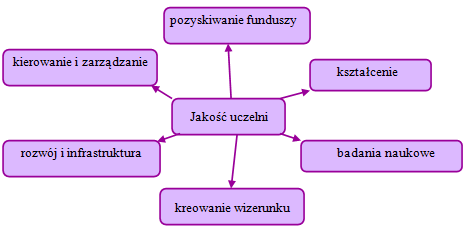 Rys. 1.  Elementy składowe jakości uczelniŹródło: opracowanie własne na podstawie: R. Figlewicz (2000).[teksty w j. angielskim odpowiednio: Figure. 1. TitleSource: own study on the basis of: R. Figlewicz (2000).]W przypadku tabel ich tytuły poprzedzone skrótem «Tab.» i jej numerem umieszczamy nad tabelą, a źródło pod tabelą.Tab. 1. Zadania wycieczekŹródło: opracowanie własne.[dla tekstów w języku angielskim odpowiednio: Table 1. TitleSource: own study.]Od przesłania tekstu do druku - etapy pracy redakcyjnej nad artykułemPraca redakcyjna nad artykułem składa się z następujących etapów:Przesłanie artykułu do redakcji poprzez stronę czasopisma: https://editors.publisherspanel.com/ppanel/indexAnaliza artykułu przez Zespół Redakcyjny oraz Radę Naukową „HUMANITAS. Pedagogika i Psychologia” oraz zespół pracowników Oficyny Wydawniczej Humanitas. Na tym etapie artykuły są analizowane pod kątem:zgodności tematyki przesłanego artykułu z linią tematyczną czasopisma;zgodności artykułu ze sformułowanymi na stronie czasopisma (https://humanitas-pedagogika.publisherspanel.com/) wymaganiami dotyczącymi przygotowania artykułu.Jeśli artykuł spełnia warunki przedstawiony w punkcie drugim zostaje przesłany do redaktora tematycznego, który ocenia jego wartość merytoryczną i ewentualnie formułuje uwagi dotyczące jego poprawy. Kroki podjęte w punktach 2–3 mają na celu minimalizację ryzyka uzyskania negatywnych recenzji wydawniczych, choć jego całkowite wyeliminowanie jest niemożliwe, gdyż za recenzje odpowiadają recenzenci czasopisma.Przesłanie opinii na temat artykułu do Autora, z prośbą o dostosowanie artykułu do wskazań redaktora tematycznego.Wpłata pierwszej części opłaty za publikację w wysokości 200 zł (w przypadku uzyskania co najmniej jednej negatywnej recenzji wydawniczej ta część opłaty jest bezzwrotna) oraz przesłanie papierowych wersji dokumentów wydawniczych (kwestionariusz autorski, umowa wydawnicza) na adres redakcji („HUMANITAS. Pedagogika i Psychologia”, Oficyna Wydawnicza Humanitas, ul. Kilińskiego 43, 41-200 Sosnowiec). Uprzejmie prosimy o przesłanie w wersji elektronicznej dowodu wpłaty na adres mailowy Redaktora tematycznego.Poprawiony przez Autora artykuł pod kątem wskazań redakcji jest przesyłany do recenzji.Po uzyskaniu dwóch pozytywnych recenzji wydawniczych Autor dostosowuje artykuł do uwag recenzentów.Wpłata drugiej części opłaty za publikację. Opłata wynosi 200 zł. Uprzejmie prosimy o przesłanie w wersji elektronicznej dowodu wpłaty na adres mailowy właściwego Redaktora tematycznego. Przesłanie artykułu do korekty językowej.Poprawa artykułu przez Autora zgodnie z uwagami korekty.Skład i druk numeru czasopisma.Przesłanie autorskiego egzemplarza „HUMANITAS. Pedagogika i Psychologia” Autorowi.Czas pracy nad artykułem w redakcji zależy od wielu czynników, w tym od liczby artykułów przesłanych do redakcji, możliwości zespołu redakcyjnego, tempa prac wydawniczych nad numerem czasopisma, ale także od współpracy Autora z redakcją. Orientacyjny czas pracy nad artykułem od jego przesłania do druku trwa od pół roku do roku. Staramy się możliwie szybko wykonywać zadania wydawnicze.